ANF-6AAPPLICATION FORM FOR SETTING UP OF NEW EOU/EHTP/STP/BTP UNIT OR CONVERSION OF EXISTING  DTA/ EHTP/ STP/BTP UNITNote:		Please see Paras 6.01 (a), (b) and (c) of the Chapter 6 of the HBP.Please read the general instructions given in EOU scheme before filling this application and also some important guidelines given at the end of this application.The application may be sent electronically or otherwise.  However the same will be treated as incomplete without the applicants own permanent e-mail and will not be considered.The application should be submitted to the Development Commissioner of the concerned Special Economic Zone (for setting up EOUs  in 3 copies along with a crossed Demand Draft of Rs. 5,000/- drawn in favour of the Pay & Accounts Officer, Ministry of Commerce & Industry, Department of Commerce, payable at the Central Bank of India, Udyog Bhavan, New Delhi. (NO FEE SHALL BE CHARGED FOR RENEWAL/ EXTENSION OF LOP/ BROAD BANDING ETC.)For Official Use onlyApplication No.			______________________________Date :				______________________________				Date__________Month____________Year __________Details of Bank DraftAmount Rs.		___________________Draft No.		___________________Draft date		___________________Drawn on		___________________			(Name of the Bank)Payable at 		____________________ ----------------------------------------------------------------------------------------------------------------------------------------------------Indicate (√ )  Whether the Application Is For:AUTOMATIC APPROVAL	                OrBOARD OF APPROVAL                                                             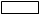 Application for:		(i) Setting up of new Unit                                             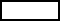 (ii)  Conversion of existing DTA unit into EOU                                       (iii) Conversion of Existing STP/EHTP to EOU         (In case of conversion, please attach fact sheet as per Annexure)I.	NAME AND ADDRESS OF THE  	UNDERTAKING IN FULL (Block Letters) 	Name of the Applicant Firm		_________________________________	Full Address				_________________________________	(Regd.Office in case of limited companies & Head Office for others)			Pin Code				_________________________________	Tel. No.					_________________________________	Fax No.					_________________________________	Permanent E-Mail Address			_________________________________	Web-Site, if any				_________________________________	Passport No., if any			_________________________________	Name of Bank with Address & A/c No. 	_________________________________	Digital Signature				_________________________________	Income Tax PAN 				_________________________________	The name and address of each 		_________________________________	of the Director/PartnerII.	NATURE OF THE APPLICANT FIRM:	[Please tick (√ ) the appropriate entry]	Government Undertaking/Public Limited Company/Private Limited Company/	Proprietor ship/Partnership/Others (please specify)Note:-	Copy of certificate of incorporation alongwith Article of Association and Memorandum in case of companies and partnership deed in case of partnership firms may please be attached.III.	INDICATE WHETHER THIS PROPOSAL IS FOR	[Please tick (√) the appropriate entry].Establishment of a New Undertaking -	Manufacturing		[    ]-	Services 		[    ]Effecting Substantial ExpansionManufacturing of New productIV.	(1)	Location of the proposed undertaking		Full Address  __________________________		Pin code        __________________________(2)	ONLY FOR PROJECTS UNDER EOU SCHEME	(In case the unit is proposed to be located on leased premises, then lease should be obtained from Government or any undertaking / authority of Government. However in case lease is obtained from private parties, it shall have a validity period of five years from the date of LUT and the Development Commissioner shall satisfy himself of genuine nature of the lease.)(a)	Please indicate if the proposed location is in a Centrally Notified Backward Area [Please tick (√) the appropriate entry].No. ______________Yes_________________ if yes, indicate categoryIndicate whether it is within 25 Kms from the periphery of the standard urban area limit of city having population above one million according to 1991 census.Yes_____________ No. __________________(c)	Is it located in an Industrial Area/Estate designated/set up prior to issuance of Notification No. 477(E) dated 25th July,1991.Yes_____________No. _____________(d)	If not, does it come under the category of non-polluting industries as notified by the Govt.Yes ___________ No. _______________V	ITEM (S) OF  MANUFACTURE/SERVICE: (Including By-product/Co-products)	(if necessary, additional sheets may be attached)Items(s) Description		Capacity (Unit =)			Item Code (ITC HS code No)								(Not required for service unit)---------------------------		--------------------------		-----------------------------------------------------------------		--------------------------		-----------------------------------------------------------------		--------------------------		--------------------------------------V-A	Intermediate Products, if any, which are to be taken out for job work abroad as part of production   process.Item(s) Description   	Quantity				Item Code(ITC   HS Code No.)					(Not required for service unit)________________		________________		_______________________________________		________________		_______________________________________		________________		_______________________VI.  PRODUCTION (In case of more than one item, supplementary sheets may be used)			Quantity (Unit __________)         	(Value (In Rupees)			            (Not required for service unit)	1st year			___________________		__________________2nd year			___________________		__________________	3rd year			___________________		__________________	4th year			___________________		__________________	5th year			___________________		__________________VII.	Indigenous Requirement:(Value in Rupees)a)	Capital Goods						b)	Raw material, components, consumables,	packing material, fuel etc. during the	period of 5 years	TOTAL:							   ------------------------							                 ------------------------	VIII.	FOB VALUE OF EXPORTS(1 $ = Rs.                 )	             Rupees (lakhs)					US $ (Thousand)IX.	INVESTMENT:							(RS. IN LAKHS)(a)	Land				________________________(b)	Building				________________________(c)	Plant and Machinery		________________________	(i)	Indigenous		________________________							(US $ Thousand)	(ii)	Import CIF value		________________________	(iii)	Total (i) + (ii)		________________________(d)	Details of source(s) of finance, 	(both Indian as well as foreign)	for the above investmentsX.	WHETHER FOREIGN TECHNOLOGY AGREEMENT IS ENVISAGED 	(Please tick ( √ ) the appropriate entry )	Yes ____________			No_____________	(I)	Name and Address of foreign collaborator ____________________	(ii)	Terms of collaboration			(Rupees lakhs)							(Gross of Taxes)	(a)	Lumpsum payment			_____________________	(b)	Design & Drawing fee			_____________________	(c)	Payment to foreign technician		_____________________                                                   	(d)	Royalty (on exports)			____________________%	(e)	Royalty (on DTA sales if envisaged)		____________________	(f)	Duration of agreement			________________(No .of years)XI.	EQUITY INCLUDING FOREIGN INVESTMENT(i)					($ Thousand)				(Rs.lakhs)	(a)	Authorized		________________		________________	(b)	Subscribed		________________		________________	(c)	Paid up Capital		________________		________________Note:	If it is an existing company, please give the break up of the existing and proposed capital structure(ii)	Pattern of share holding in the paid-up capital  (Amount in Rupees)					(Rs. in lakhs)		(US $ Thousand)(a)	Foreign holding			_____________	___________________(b)	Non Resident Indian company / Individual holding	(i)	Repatriable		_____________	___________________	(ii)	Non-repatriable		_____________	___________________(c)	Resident holding			_____________	___________________(d)	Total (a+b (i+ii)+c) equity		_____________ 	___________________(e)	(iii) External commercial Borrowing ______________ ____________________Foreign Exchange Balance sheet:XIV.	REJECTS (Only for EOU manufacturing units.)	Generation of Rejects/Sub-standard __________ 	__________________	finished goods			__________	__________________							(percentage of 5 yrs production)	Goods (In case rejects are more				(Qty.(Unit =    )	than 5% estimated percentage	  __________________	________________	with justification may be given 	  __________________	________________						Value (Rs. Lacs)XV.	EMPLOYMENT								(All figures in number)	Existing								Proposed	--------------							--------------	a)	Supervisory		  Men_______________		_______________					  Women_____________		_______________	b)	Non-supervisory		   Men_______________		_______________					 Women_____________		_______________XVI.	NET FOREIGN EXCHANGE EARNING	Average NFE on FOB value of exports in	_________Block period, as per para 6.04 of FTP.								_________XVII.	MARKETING	a)	Whether marketing tie-up/Buy-back	    _______		________		envisaged/finalized(Attach documents,_______		________		if any)				        Yes		                   No							G. C. A.		R. P. A.	b)	Destination of exports (in percentage)	_______		________							_______		________ XVIII	OTHER INFORMATION	i)	Any special features of the project proposal	_________________		which you want to highlight		_________________				(please attach the project report, for new units)							            _______________________							            _______________________							            _______________________	ii)(a)	Whether the applicant has been issued any      	_________________		Industrial license or LOI/LOP under EOU/     		_________________		STP/EHTP scheme if so, please 			_________________				give full particulars especially reference number,		date of issue, items of manufacture and		progress of implementation of each project. (b) 	Whether the applicant has submitted any      		__________________		other application for LOI/LOP which is		__________________		pending with the Board of Approvals.		If so, please give particulars like reference		number, name under which application		made, items of manufacture etc.	iii)	Whether the applicant or any of the 			_________________		partners/Directors who are also partners		_________________		/Directors of another company or its		associate concerns are being proceeded against or have been debarred from 		getting any License/Letter of Intent/		Letter of Permission under the Export and		Import (Control) Act, 1947/Foreign Trade		(Development and Regulation) Act, 1992, as amended / FEMA /Custom/Central Excise Act.Place	:_________			     Signature of the Applicant ____________________Date	:________				Name in Block Letters  __________________						Designation                ___________________Official Seal/Stamp_________________		Tel. No.		       ___________________						e-mail		      ___________________						Web-Site, if any	      ___________________						Full Residential Address_________________DECLARATION / UNDERTAKINGPlace:__________				Signature of the Applicant	 _________________Date:___________				Name in Block Letters    	_________________								Designation	_________________Official 						Full Official address   	__________________________________Seal/Stamp	__________________		Tel. No.                		_________________						e-mail Address         	 _________________						Web-Site		_________________	Full Residential address 	__________________						Tel. No   		__________________SOME IMPORTANT GUIDELINES1.	Additional Information may be furnished by existing domestic units seeking conversion into the EOU Scheme as per annexure.2.	Normally raw material tie-ups are not insisted upon but this may be necessary in cases, such as granite/marble/sandstone products where availability of raw materials is contingent upon Government leases etc.3.	Normally lumpsum amount up to US $ 2 Million and 8% royalty (net of  taxes) as amended from time to time over a period of five years from the commencement of production is allowed as per the current EOU Scheme  on account of foreign technology agreement as per the norms of Department of Industrial Policy and Promotion.  In addition selling agency commission is permitted as per RBI norms.ANNEXUREPROFORMA TO BE FILLED IN BY THE EXISTING DTA UNITS SEEKING CONVERSION INTO THE EOU SCHEMEDate____________				               Signature________________________	                Name __________________________Place __________				               Address of the Applicant ____________1st year2nd year3rd year4th year5th yearTotal:1st2nd3rd4th5th(5 yrs) Total in Rs. Lakh(5 Yrs)Total in US $ Th. XII.FOB value of exports in first five yearsXIII.Foreign Exchange outgo on(I)Import of machinery(ii)Import of raw materials and components(iii)Import of spares and consumables(iv)Repatriation of dividends and profits to foreign collaborators(v)Royalty(vi)Lump sum know-how fee(vii)Design and drawing fee(viiii)Payment of foreign technicians(ix)Payment on training of Indian technicians abroad(x)Commission on Export etc.(xi)Foreign Travel(xii)Amount of interest to be paid on external commercial borrowing/deferred payment credit(specify details)(xiii)Any other payments(specify details)Total  (i)to(xiii)Net Foreign Exchange earnings in five years1.I/We hereby declare and certify that :the entity for whom the application has been made have not been penalized under any of the following Acts (as amended from time to time):(i)  The Customs Act, 1962, (ii) The Central Excise Act 1944,(iii) Foreign Trade (Development & Regulation) Act 1992, and(iv) The Foreign Exchange Management Act,1999;none of the Proprietor / Partner(s) / Director(s) / Karta / Trustee of the firm / company, as the case may be, is/are a Proprietor / Partner(s) / Director(s) / Karta / Trustee in any other firm / Company which is on the Denied Entity List (DEL) of DGFT;neither the Registered Office / Head Office of the firm / company nor any of its Branch Office(s)/ Unit(s)/ Division(s) has been declared a defaulter and has otherwise been made ineligible for undertaking import / export under any of the provisions of the Policy;we have not obtained nor applied for issuance of an Importer Exporter Code Number in the name of our Registered / Head Office or any of our Branch(s) / Units(s) / Division(s) to any other Licensing Authority2.I/We undertake to abide by the provisions of the Foreign Trade (Development and Regulation) Act, 1992, as amended from time to time, the Rules and Orders framed there under, the Foreign Trade Policy, the Handbook of Procedures and the ITC (HS) Classification of Export & Import Items.3.I/We hereby declare that the above statements are true and correct to the best of my/our knowledge and belief.  I/We will abide by any other condition, which may be stipulated by the concerned Development Commissioner.  I/We fully understand that any Permission Letter granted to me/us on the basis of the statement furnished is liable to cancellation or any other action that may be taken having regard to the circumstances of the case if it is found that any of the statements or facts therein are incorrect or false.  An affidavit duly sworn in support of the above information is enclosed.4.I/We fully understand that any information furnished in the application if found incorrect or false will render me/us liable for any penal action or other consequences as may be prescribed in law or otherwise warranted.5I/We hereby declare that the particulars and the statements made in this application are true and correct to the best of my/our knowledge and belief and nothing has been concealed or held there from.6I hereby certify that I am authorized to verify and sign this declaration as per Paragraph 9.06 of the Policya)Whether conversion of DTA Unit into the EOU has been sought for the full existing capacity of the unit or the proposal is for partial conversion.(Please give details of the existing capacity etc.)b)Whether any expansion of the DTA unit proposed to be converted into EOU has been envisaged, if so the extent thereof.(Please give details of the existing capacity and the enhanced capacity etc).c)What  is the level of existing exports of the unit proposed to be converted into EOU. (Please give details of export performance item-wise for a minimum of three previous years)d)Whether the DTA unit is already under obligation to export, under:i)     Advance Licensing Scheme;ii)    Import of machinery under EPCG scheme;iii)   Any other Scheme.(Give all relevant details including total E.O. imposed, the E.O. discharged till date etc.)e)Whether your unit is registered with the Customs or Excise authorities.(Please give details viz. Reg. No., date etc.)f)Are you agreeable to have your whole unit customs bonded as required under the EOU  scheme?g)Whether you are a merchant exporter or a manufacturer exporter.(Please give details)h)What is the age(year of manufacture)and residual life of items/ machinery already installed in your unit, whether they are imported or indigenous.(Please attach separate sheets giving item-wise details with value of the new CG as well as existing value of machinery presently installed).